МИНИСТЕРСТВО СЕЛЬСКОГО ХОЗЯЙСТВА РОССИЙСКОЙ ФЕДЕРАЦИИ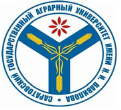 ФЕДЕРАЛЬНОЕ ГОСУДАРСТВЕННОЕ БЮДЖЕТНОЕ ОБРАЗОВАТЕЛЬНОЕ УЧРЕЖДЕНИЕ ВЫСШЕГО ОБРАЗОВАНИЯ «САРАТОВСКИЙ ГОСУДАРСТВЕННЫЙ АГРАРНЫЙ УНИВЕРСИТЕТ ИМ. Н.И. ВАВИЛОВА»ПРИГЛАШЕНИЕна Международный конкурс фотографий (фотоконкурса) «Молодежный альбом»Уважаемый директор!	Приглашаем команду Вашего вуза принять участие в Международном конкурсе фотографий, проводимой в период с 8 апреля по 23 мая 2019 года на базе кафедры «Техническое обеспечение АПК» факультета инженерии и природообустройства ФГБОУ ВО Саратовский ГАУ.1. Общие положения	1.1. Документы, регламентирующие проведение Конкурса. План работы ФГБОУ ВО Саратовский ГАУ.	1.2. Цель Конкурса: выявление и поддержка способной и талантливой молодежи, популяризация и развитие современного фотоискусства, а также общего культурного и исторического наследия.2. Требования к участникам конкурсаУчастниками фотоконкурса могут быть профессиональные и непрофессиональные фотографы из числа студентов и школьников, российских и зарубежных образовательных организаций общего, среднего общего, профессионального и высшего образования. Допускается участие в конкурсе коллективов авторов и других объединений и организаций.Задачи Конкурса Развитие художественного и эстетического вкуса, творческих способностей учащихся школ, техникумов, колледжей, вузов;Создание условий для самореализации молодежи посредством художественной фотографии; Содействие развитию молодежных инициатив и гражданской ответственности молодежного сообщества; Предоставление возможности молодым фотографам с помощью фотографии показать разнообразие жизни молодежи, выразить себя и свое отношение к жизни; Популяризация фотографии как вида искусства. Организация и руководствоОбщее руководство подготовкой и проведением фотоконкурса осуществляет организационный комитет (далее − Оргкомитет) кафедры «Техническое обеспечение АПК» факультета инженерии и природообустройства ФГБОУ ВО «Саратовский государственный аграрный университет им. Н.И. Вавилова».Подведение итогов осуществляется конкурсной комиссией (далее – Комиссия).Требования к конкурсным работам  На фотоконкурс принимаются авторские работы, полностью отражающие темы номинаций. На фотоконкурс принимаются работы, которые соответствуют Закону «Об авторских и смежных правах». На фотоконкурс не принимаются работы, содержащие элементы насилия, расовой, национальной или религиозной нетерпимости, агрессии к природе и животному миру, а также пропаганду алкоголя и табакокурения. От каждого участника принимается не более 5-ти работ. На конкурс предоставляются полноразмерные цветные или черно-белые фотографии в бумажном или цифровом виде. Для участия в фотоконкурсе необходимо предоставить фотоработы в напечатанном виде (размер должен быть не менее 10 х 15 см) и в электронном варианте (файлы с фотографиями должны быть в формате JPEG или TIFF, размер файла должен позволять использовать его для возможной дальнейшей полиграфической печати фотоработы). Конкурсные фотоработы присылаются вместе с анкетой-заявкой на каждую из фотографий (приложение 1). На фотоконкурс могут быть представлены работы, представляющие все жанры фотоискусства: портрет, пейзаж, коллаж, фотоэтюд и др. Бумажные фото и анкета-заявка направляются простыми письмами с пометкой «на фотоконкурс» по адресу: 410012 г. Саратов, Театральная площадь, 1, ФГБОУ ВО Саратовский ГАУ им. Н.И. Вавилова, кафедра «Техническое обеспечение АПК».Электронные фотоработы и сканированные анкеты-заявки с подписями пересылаются с пометкой «на фотоконкурс» на адрес электронной почты: ig.tyurin@yandex.ru. Фотоработы, не отвечающие условиям фотоконкурса, не рассматриваются. Решение жюри носит окончательный характер и не пересматривается. Представленные на фотоконкурс материалы не возвращаются и не рецензируются.Претенденты, уличенные в плагиате или использовании чужих фото, бессрочно дисквалифицируются и не допускаются к дальнейшему участию в конкурсе.Участие в Фотоконкурсе означает согласие автора на использование его работ: размещение на сайте СГАУ (www.sgau.ru).  Номинации фотоконкурса6.1. Фотоконкурс проводится по следующим номинациям:6.2. «Один день из жизни...», «Домашние животные — лучшие друзья» - фотоработы повседневной, бытовой тематики, отображающие интересные, волнующие, запоминающиеся события жизни;6.3. «Это - моя Родина», «Краски родной земли», «Стиль города», «Любимый сердцу уголок», «Улыбнись, любимый город!», «Достопримечательности города» - фотоработы, отображающие красоту, разнообразие и уникальность природных ландшафтов, памятников архитектуры, достопримечательностей участников конкурса, отражающие юмористические моменты из жизни города;6.4. «Портрет современника», «Лица нашего города», «Славим человека труда», «Остановись, мгновение», - фотоработы, выполненные в жанре портрет/автопортрет;6.5. «Это - мое время!», «Я и мир вокруг меня» «Я и мои друзья» - фотоработы, отражающие участие молодежи в общественно-политической жизни класса, школы, группы, факультета, района, города, страны;6.6. «Мир техники», «Мир науки», «НАУКА – это красиво», «Научная фотохроника» -  фотоработы, отражающие участие конкурсантов в работе научных кружков, стройотрядов;6.7. «В объективе молодёжь», «Я и спорт» - фотоработы, отображающие жизнь современной молодежи.Критерии оценки конкурсных работ Оригинальность сюжета фотоснимка; Раскрытие темы номинации; Художественное и техническое качество снимка; Колорит и наглядность.Каждый критерий оценивается по 5-бальной системе. Сумма баллов является итоговой при определении победителей. При равенстве баллов решающим является голос председателя Конкурсной комиссии. Порядок и сроки проведения конкурса 8.1. Фотоконкурс проводится с 1 апреля по 23 мая в три этапа:       I этап - 08.04. – 19.05. - подача заявок и сбор материалов;       II этап - 20.05. – 21.05. - оценка жюри заявленных работ;       III этап - 22.05. – 23.05. подведение итогов, награждение победителей.8.2. Победители Фотоконкурса распределяются на три призовых места по каждой номинации, в соответствии с набранными голосами.8.3. Главный победитель Фотоконкурса выбирается из победителей (1, 2, 3 место) всех номинаций.8.4. Победители (1 место) и призеры (2-е и 3-е место) каждой из номинаций фотоконкурса будут награждены Оргкомитетом дипломами, остальные участники сертификатом за участие в Конкурсе.8.5. В каждой номинации может быть присуждён Приз зрительских симпатий.8.6. Лучшие работы могут быть использованы в информационно-рекламных материалах.8.8. Награждение победителей осуществляет Оргкомитет.Контактная информация организаторов Конкурса:Тюрин Игорь Юрьевич моб. тел. 8 927 220 13 22 адрес электронной почты: ig.tyurin@yandex.ruПриложение 1АНКЕТА-ЗАЯВКА1Ф.И.О. участника и год рождения2Наименование образовательного учреждения (вуза, техникума, лицея, гимназии, школьного учреждения и т.д).; район, город, страна3Класс, курс4Название фото5Номинация6Дата и место съемки (где и когда сделана фотография)7Краткое описание фото (кто или что изображено, при каких обстоятельствах сделано фото, описание события и истории, связанных с фото)8Почтовый адрес, телефон и E-mail участника9Подписью подтверждаю, что фото (коллаж) не заимствовано мною из сторонних источников и я согласен на использование и демонстрацию его организаторами конкурса_______________подпись